Электронный выпуск новостей о текущих конкурсах российских и международных фондов и программ(13) 2017СОДЕРЖАНИЕ:КНВШ. Конкурс 2017 года на право получения грантов Санкт-Петербурга в сфере научной и научно-технической деятельности	3КНВШ. Конкурсный отбор на право обучения специалистов в области управления качеством	4РФФИ. Конкурс проектов 2018 года в рамках международных ассоциированных лабораторий и международных научных объединений, проводимый совместно РФФИ и Национальным центром научных исследований Франции	5РФФИ. Конкурс проектов 2017 года комплексных междисциплинарных фундаментальных научных исследований «Молекулярные основы функционирования живых систем»	8Конкурс научных монографий и учебников, проводимый Российским минералогическим обществом в 2017 году	10Конкурс научных работ молодых ученых, проводимый Российским минералогическим обществом в 2017 году	11Открытый международный конкурс 2017 года на получение грантов НИТУ «МИСиС» для поддержки научных исследований в области развития научного направления, проводимых под руководством ведущих ученых	12Конкурс на соискание Литературной премии НОС 2017 года	14КНВШ. Конкурс 2017 года на право получения грантов Санкт-Петербурга в сфере научной и научно-технической деятельностиГранты Санкт-Петербурга в сфере научной и научно-технической деятельности предоставляются Комитетом по науке и высшей школе Правительства Санкт-Петербурга.Гранты предоставляются в виде субсидий физическим и юридическим лицам (за исключением государственных (муниципальных) учреждений), осуществляющим научную, научно-техническую деятельность на территории Санкт-Петербурга, признанным победителями конкурса грантов Санкт-Петербурга в сфере научной и научно-технической деятельности:научным организациям;образовательным организациям высшего образования, имеющим государственную аккредитацию;региональным объединениям юридических лиц (ассоциациям, союзам), если научная и (или) научно-техническая деятельность предусмотрена их учредительными документами;·группам научных работников, осуществляющим совместную научную, научно-техническую деятельность на основе договора;научным работникам;профессорско-преподавательскому составу образовательных организаций высшего образования;индивидуальным предпринимателям.Субсидии предоставляются на безвозмездной и безвозвратной основе в целях возмещения затрат, возникших в 2017 году в связи с производством (реализацией) товаров, выполнением работ, оказанием услуг при осуществлении научно-технической деятельности, экспериментальных разработок, проведении прикладных научных исследований (гранты) по следующим направлениям предоставления грантов Санкт-Петербурга в сфере научной и научно-технической деятельности:1. прикладная химия;2. прикладная физика;3. прикладная электроника;4. материалы;5. информационные технологии;6. энергосберегающие технологии;7. медицина;8. биология;9. социология;10. экономика;11. экология.Максимальная сумма гранта, запрашиваемая соискателем, не должна превышать: для физических лиц 200 тыс. руб., для юридических лиц 400 тыс. руб.Срок подачи заявок: до 21 июня 2017года (включительно).Адрес для подачи заявок:195251, Санкт-Петербург, ул. Политехническая, д. 29, уч. корп. № 1, комн. 322. 
Санкт-Петербургский политехнический университет Петра Великого, 
тел. 552-74-28, е-mail: spbconcurs2017@gmail.comВремя подачи заявок: с 11.00 до 17.00 (ежедневно кроме субботы и воскресенья).Субсидии предоставляются на основании договоров о предоставлении субсидий, заключаемых между Комитетом и получателями субсидий.Планируемый срок заключения договоров - июль 2017 года.Субсидии выплачиваются после предоставления получателями субсидийотчетных документов, подтверждающих выполнение получателями субсидий условий предоставления субсидий, а также подтверждающие затраты, предоставленные получателями субсидий в Комитет в сроки, установленные договором о предоставлении субсидий.Срок окончания приема заявок: 21 июня 2017года (включительно).Полный текст объявления конкурса на сайте РФФИ: http://knvsh.gov.spb.ru/contests/view/200/КНВШ. Конкурсный отбор на право обучения специалистов в области управления качествомКомитет по науке и высшей школе проводит в 2017 году конкурсный отбор среди расположенных на территории Санкт-Петербурга образовательных организаций высшего образования и научных организаций конкурсный отбор по реализации программы повышения квалификации своих специалистов в целях содействия в получении дополнительного профессионального образования в области управления качеством (далее – конкурс).Целями конкурса является развитие научного, научно-технического и инновационного потенциала образовательных и научных организаций Санкт-Петербурга через повышение конкурентоспособности указанных организаций, улучшение оперативного и стратегического управления организациями за счет подготовки высококвалифицированных кадров, осуществляющих свою трудовую деятельность в области управления качеством.Предметом конкурса является отбор юридических лиц, приобретающих право обучения своих специалистов современным методам управления качеством (системе менеджмента качества на базе стандартов ИСО серии 9000) в объеме 72 часов за счет средств бюджета Санкт-Петербурга.В конкурсе принимают участие юридические лица, учреждения высшего профессионального образования и научные организации, расположенные на территории
Санкт-Петербурга, подавшие заявки для участия в конкурсе.Каждый участник в рамках конкурсного отбора может подать не более одной заявки.Заявки принимаются с 29.05.2017 по 27.06.2017 (включительно) по адресу:ЧОУ ДПО «Институт управления качеством», Санкт-Петербург, 10-ая Красноармейская ул., д. 22, лит. А, пом. 100 (БЦ «Келлерман»).Время приема заявок: по будним дням с 9:00 до 17:00, в пятницу – до 14:00.Дополнительную информацию можно получить по телефонам: 327-36-96, 327-36-53, 244-12-78.Заявки принимаются с 29.05.2017 по 27.06.2017 (включительно)Объявление конкурса на сайте Комитета по науке и высшей школе: http://knvsh.gov.spb.ru/contests/view/201/ РФФИ. Конкурс проектов 2018 года в рамках международных ассоциированных лабораторий и международных научных объединений, проводимый совместно РФФИ и Национальным центром научных исследований ФранцииРоссийский фонд фундаментальных исследований (РФФИ, Фонд) и Национальный центр научных исследований Франции (НЦНИ) объявляют конкурс проектов 2018 года фундаментальных научных исследований в рамках международных ассоциированных лабораторий (МАЛ) и международных научных объединений (МНО).Код Конкурса – «НЦНИЛ_а».Задача Конкурса – развитие международного научного сотрудничества, поддержка инициативных проектов фундаментальных научных исследований, осуществляемых совместно российскими и французскими учеными в рамках международных ассоциированных лабораторий (МАЛ) и международных научных объединений (МНО).На Конкурс могут быть представлены проекты фундаментальных научных исследований, согласованно реализуемые учеными из научных организаций России и Франции, входящих в состав МАЛ и МНО, по тематике соответствующих МАЛ и МНО:- «От молекулярной к клеточной картине в человеческих патологиях» («From Molecular to Cellular Events in Human Pathologies») - GDRI MCEHP (МНО) (Соглашение о создании МНО действует до 31.12.2018)- «Наноструктуры полупроводниковых соединений: синтез, свойства, приборы» («Nanostructures of Compound Semiconductors.Growth – Properties – Devices») - LIA ILNACS (МАЛ) (Соглашение о создании МНО действует до 31.12.2018)- «Абсорбционная спектроскопия молекул, представляющих интерес для физики планетарных атмосфер, включая атмосферу Земли: от развития экспериментальных методов к глобальному моделированию и базам данных» («Absorption spectroscopy of molecules of interest in atmospheric sciences and planetology: from instrumental developments to global modelling and databases») - LIA SAMIA (МАЛ) (Соглашение о создании МАЛ действует до 31.12.2018)- «Коллективные явления в полупроводниковых наноструктурах в терагерцовом и среднем инфракрасном диапазонах» («Laboratory of Terahertz and Mid-Infrared Collective Phenomena in Semiconductor Nanostructures») – LIA TERAMIR (МАЛ) (Соглашение о создании МАЛ действует до 31.12.2018)- «Кинетика и физика плазмы импульсных разрядов и их послесвечения» («Kinetics and Physics of pulsed Plasmas and their Afterglow») - LIA KaPPA (МАЛ) (Соглашение о создании МАЛ действует до 31.12.2018)- «Ионообменные мембраны и процессы» («Ion Exchange Membranes and Associated Processes») - LIA MEIPA (МАЛ) (Соглашение о создании МАЛ действует до 31.12.2018)- «Лаборатория макроциклических систем и материалов на их основе» («LAboratory of Macrocycle systems and RElated Materials ») - LIA LAMREM (МАЛ) (Соглашение о создании МАЛ действует до 31.12.2018)- «Инновационные материалы и наноматериалы на основе специальных функциональных строительных блоков» («Innovative Materials and Nanomaterials Based on Tailor-MadeFunctional Building Blocks») - LIA CLUSPOM (МАЛ) (Соглашение о создании МАЛ действует до 31.12.2018)- «Направленные транспорт РНК в митохондрии: от механизма к терапии митохондриальных болезней» («Targetting RNA into mitochondria: mechanisms, functions, biomedical applications») - LIA ARNmitocure (МАЛ) (Соглашение о создании МАЛ действует до 31.12.2018)- «Гелиоплазма» - GDRI Helio-Plasmas (МНО) (Соглашение о создании МНО действует до 31.12.2018)- «Междисциплинарные исследования доисторического искусства в Евразии» («Multidisciplinary Research on Prehistoric Art in Eurasia») - LIA ARTEMIR (МАЛ) (Соглашение о создании МАЛ действует до 31.12.2018)- «Коэволюция человека и окружающей среды в Восточной Сибири» («Coevolution Human-Environment in Eastern Siberia») - LIA COSIE (МАЛ) (Соглашение о создании МАЛ действует до 31.12.2018)- «Перспективы разделения элементов» («SEparation Nucléaire à l’Avenir») - GDRI SENA (МНО) (Соглашение о создании МНО действует до 31.12.2019)- «Ледниковые архивы данных о климате и окружающей среде “Восток”» («Climates and Environments from ice archives») - LIA VOSTOK (МАЛ) (Соглашение о создании МАЛ действует до 31.12.2019)- «Критические и сверхкритические явления в функциональной электронике, акустике, флюидике» («Laboratoire international associe des phenomenes critiques et supercritiques en electronique, acoustique et fluidique») - LIA LICS–LEMAC (МАЛ) (Соглашение о создании МАЛ действует до 31.12.2020)- «Каталитическая переработка биомассы в ценные продукты» («Catalytic enhancement of BIOMASS») - GDRI BIOMASS (МНО) (Соглашение о создании МНО действует до 31.12.2019)- «Франко-российская лаборатория исследований в области онкогенеза: исследование эпигенетических маркеров и структуры ядра в канцерогенезе» («French -Russian Oncology Research Laboratory») - LIA LFR2O (МАЛ) (Соглашение о создании МАЛ действует до 31.12.2019)- «Масштабные аэронаблюдения Сибирского региона» («Airborne extensive regional observations in Siberia») – GDRI YAK-AEROSIB (МНО) (Соглашение о создании МНО действует до 31.12.2021)Срок выполнения проекта, представляемого на Конкурс, –1, 2, 3 или 4 года.Российский ученый или коллектив российских ученых имеют право представить проект на Конкурс только в том случае, если НЦНИ подтвердил финансирование проекта в части, выполняемой французскими учеными.Проект, представляемый на Конкурс российскими учеными, должен начинаться не ранее марта и не позднее августа 2018 года. Реализация Проекта должна быть завершена до срока окончания действия Соглашения о создании соответствующей МАЛ или МНО.Заявка на участие Проекта в Конкурсе оформляется в информационной системе Фонда (КИАС РФФИ) и затем представляется в Фонд в печатной форме.Оформление Заявок на участие проектов в Конкурсе в КИАС РФФИ проходит с 22 мая 2017 года до 23:59 по московскому времени до 01 декабря 2017 года.Название Проекта в Заявках российских участников должно соответствовать названию проекта, финансирование которого подтвердил НЦНИ.Подведение итогов Конкурса – март 2018 г.По результатам Конкурса Фонд предоставляет грант на первый (2018) год реализации Проекта.Максимальный размер гранта - 700 000 рублей.Фонд предоставляет грант на реализацию Проекта только российским участникам. Получателями гранта Фонда являются все физические лица, указанные в Заявке.Решение о предоставлении гранта на каждый следующий год реализации Проекта Фонд будет принимать по результатам экспертизы отчёта о реализации Проекта в истекшем году.Проект может быть представлен на Конкурс физическим лицом или физическими лицами, объединившимися в коллектив численностью не более 10 человек. В состав коллектива физических лиц могут входить научные работники, аспиранты, студенты и работники сферы научного обслуживания.Членами коллектива могут быть граждане России и граждане других стран, имеющие вид на жительство в России, работающие в российской организации. Лица, имеющие вид на жительство в России, должны состоять на учёте в налоговых органах и Пенсионном фонде России.При формировании коллектива следует учитывать, что изменения в составе коллектива могут быть произведены только при представлении отчета о реализации Проекта в истекшем году.Срок окончания приема заявок:  01 декабря 2017 года (включительно).Извещение о проведении конкурса и конкурсная документация размещены на сайте http://www.rfbr.ru/rffi/ru/contest/o_2041715РФФИ. Конкурс проектов 2017 года комплексных междисциплинарных фундаментальных научных исследований «Молекулярные основы функционирования живых систем»Российский фонд фундаментальных исследований (РФФИ, Фонд) объявляет о проведении конкурса проектов 2017 года комплексных междисциплинарных фундаментальных научных исследований «Молекулярные основы функционирования живых систем».Код Конкурса – комфиЗадача Конкурса – создание условий для проведения экспериментальных и теоретических исследований, направленных на получение фундаментальных научных результатов при изучении молекулярных основ функционирования живых систем, ведущими российскими учеными, осуществляющими свою деятельность в различных областях знания, и получение фундаментальных научных результатов мирового уровня на основе междисциплинарного подхода.На Конкурс может быть представлен проект комплексных междисциплинарных фундаментальных научных исследований (Комплексный проект) по следующим темам:1. Эпигенетика, некодирующие РНК. Регуляция транскрипции и трансляции.2. Геномы, транскриптомы, протеомы, пептидомы, метаболомы и интерактомы: структура, функциональная организация, сравнительный анализ, новые методы исследования. Механизмы передачи и поддержания целостности генетической информации.3. Биологические макромолекулы: синтез и деградация. Фолдинг макромолекул, структурная и функциональная организация макромолекул, посттрансляционные модификации.4. Клеточный цикл. Дифференцировка, старение, апоптоз.5. Межклеточные взаимодействия: гормоны и рецепторы, факторы роста, транскрипционные факторы, вторичные посредники, протеинкиназы и протеинфосфатазы. Тканевый гомеостаз.6. Регуляция метаболизма; клеточные органеллы, их строение, функции, транспорт и динамика.7. Новые физико-химические методы исследования живых систем, включая биоинформатические и компьютерные методы исследования, биофотонику, оптогенетику, биоимиджинг и другие.Комплексный проект может быть представлен по одной или по нескольким темам из числа указанных выше и должен включать в себя научные проекты, представляемые разными научными коллективами, реализующими различные подходы и/или методы для решения единой задачи Комплексного проекта (для достижения общей научной цели).Научные проекты в составе Комплексного проекта могут быть представлены по всем научным направлениям (областям знания), включенным в Классификатор РФФИ.Количество Научных проектов в Комплексном проекте должно быть не менее трех и не более пяти.Срок реализации Комплексного проекта и Научных проектов - 3 года.Заявка на участие Комплексного проекта и Научных проектов в его составе в Конкурсе оформляется в информационной системе Фонда КИАС РФФИ).Оформление заявок на участие проектов в Конкурсе в КИАС РФФИ проходит с 01 июня 2017 года до 23 часов 59 минут московского времени 29 июня 2017 года.Подведение итогов Конкурса – третий квартал 2017 года.Комплексный проект может быть поддержан Фондом только в том случае, если поддержаны все Научные проекты в его составе.По итогам Конкурса Фонд предоставляет грант на реализацию каждого Научного проекта в составе Комплексного проекта в течение первого года.Решение о предоставлении грантов на реализацию Научных проектов в составе Комплексного проекта на каждый следующий год реализации Фонд будет принимать по результатам экспертизы отчётов о реализации Научных проектов и Комплексного проекта в целом в истекшем году.Минимальный размер гранта на реализацию Научного проекта в каждом году – 1 000 000 рублей.Общий объем финансирования Комплексного проекта в каждом году не должен превышать 6 000 000 (шесть миллионов) рублей.Гранты на реализацию Научных проектов предоставляются только в том случае, если поддержан каждый Научный проект и Комплексный проект в целом. Эти условия действуют также при принятии Фондом решения о предоставлении грантов на реализацию Научных проектов в каждом следующем году.Научный проект в составе Комплексного проекта может быть представлен на Конкурс физическим лицом или физическими лицами, объединившимися в коллектив численностью не более 10 человек. В состав коллектива могут входить научные работники, аспиранты, студенты и работники сферы научного обслуживания.Членами коллектива могут быть только граждане России и граждане других стран, имеющие вид на жительство в России, работающие в российской организации. Лица, имеющие вид на жительство в России, должны состоять на учете в налоговых органах и Пенсионном фонде России.Физическое лицо имеет право принять участие только в одном Научном проекте.Срок окончания приема заявок: 29 июня 2017 года (включительно).Полная информация о конкурсе на сайте РФФИ: http://www.rfbr.ru/rffi/ru/contest/n_812/o_2041847Конкурс научных монографий и учебников, проводимый Российским минералогическим обществом в 2017 годуРоссийское минералогическое общество (РМО) сообщает о проведении конкурса 2017 года научных монографий и учебников в области минералогии, петрологии, минералогической кристаллографии, учения о полезных ископаемых, геохимии.Участвовать в конкурсах может любой специалист (Автор), являющийся непосредственным автором представляемой на конкурс научной публикации, учебника, удовлетворяющего требованиям конкурса.Право на участие в конкурсах не зависит от ученого звания, ученой степени или занимаемой должности, а также формы трудовых отношений Автора с научным, образовательным или иным учреждением. Авторы не могут быть членами Конкурсной комиссии и экспертами на этапе определения победителей Конкурса. Заявки, полностью или частично не соответствующие требованиям соответствующего конкурса, к конкурсу не допускаются.На конкурс принимаются научные монографии, учебники и учебные пособия для вузов, изданные в 2015-2017 гг. Авторами могут быть только граждане Российской Федерации. Языки участвующих в конкурсе Произведений – русский и английский. Один экземпляр Произведения должен быть передан Автором в Президиум РМО до завершения приема заявок. Язык сопровождающих Произведение материалов – русский.В заявке должны быть указаны тип (монография или учебник) и полные выходные данные Произведения, а также дата его передачи в Президиум РМО (или дата почтового отправления).Произведения, победители конкурса, выставляются на стенде в библиотеке РМО. Все Произведения, участвовавшие в конкурсе, передаются в библиотеку РМО.К рассмотрению принимаются только заявки, поданные с помощью интерактивной (через Интернет) системы конкурсов РМО, расположенной по адресу http://www.minsoc.ru , следующим образом:а) Автор проходит регистрацию на сайте РМО, предоставляя исчерпывающие персональные и контактные данные, включая действующий почтовый адрес, номер телефона и адрес электронной почты (подробная справка приведена в разделе «Помощь» сайта РМО);б) Автор подает заявку в разделе сайта РМО «Награды — Конкурсы 2017».Окончание приема заявок — 14 сентября 2017 года включительно. Все печатные материалы должны поступить в Президиум РМО не позднее 14 сентября 2017 года.Адрес Президиума РМО: Российское минералогическое общество, 199026, Pоссия, Санкт-Петербург, 21-я линия, д. 2. Телефон/факс: +7 (812) 328-86-40. Email: rmo@minsoc.ru.Срок окончания приема заявок:  14 сентября 2017 года (включительно).Полная информация о конкурсе на сайте : www.minsoc.ru/awards/call2017/Конкурс научных работ молодых ученых, проводимый Российским минералогическим обществом в 2017 годуРоссийское минералогическое общество (РМО) проводит в 2017 году конкурс научных работ молодых ученых среди российских авторов в области минералогии, петрологии, минералогической кристаллографии, учения о полезных ископаемых, геохимии.Код конкурса Y2017.На конкурс принимаются научные статьи, содержащие результаты оригинальных исследований и опубликованные в реферируемых научных журналах в 2015-2017 гг. Автор должен выступать первым автором статьи.Возраст Автора в 2017 году не должен превышать 35 полных лет. Авторами могут быть только граждане Российской Федерации. Языки участвующих в конкурсе произведений – русский и английский. По данному конкурсу каждый Автор может подать только одну заявку.Язык сопровождающих произведение материалов – русский.В заявке должен быть указан год рождения Автора и полные выходные данные научной статьи, представляемой на конкурс. Заявка должна содержать изображение отсканированной главной страницы паспорта Автора (включая фотографию, ФИО, гражданство и год рождения), а также полную электронную копию научной статьи, представляемой на конкурс, в виде файла PDF или ZIP-архива, в котором собраны изображения всех отсканированных страниц статьи.Электронные копии научных статей, участвующие в конкурсе, не публикуются в открытом доступе и удаляются с сайта РМО по завершении конкурса.Окончание приема заявок — 14 сентября 2017 года включительно. Все печатные материалы должны поступить в Президиум РМО не позднее 14 сентября 2017 года.Адрес Президиума РМО: Российское минералогическое общество, 199026, Pоссия, Санкт-Петербург, 21-я линия, д. 2. Телефон/факс: +7 (812) 328-86-40. Email: rmo@minsoc.ru.Срок окончания приема заявок:  14 сентября 2017 года (включительно).Полная информация о конкурсе на сайте : www.minsoc.ru/awards/call2017/Открытый международный конкурс 2017 года на получение грантов НИТУ «МИСиС» для поддержки научных исследований в области развития научного направления, проводимых под руководством ведущих ученыхНациональный исследовательский технологический университет «МИСиС» (НИТУ «МИСиС») объявляет о приеме заявок на участие в открытом международном конкурсе 2017 года на получение грантов НИТУ «МИСиС» для поддержки научных исследований в области развития научного направления, проводимых под руководством ведущих ученых (программа 5Top100).Цель конкурса - выявление  участника (участников) конкурса, предложившего (предложивших) для поддержки в виде гранта НИТУ "МИСиС" лучшее научное исследование (лучшие научные исследования).Гранты НИТУ «МИСиС» выделяются в размере до 20 млн. рублей каждый на проведение научных исследований в течение 1,5 лет (с 01.07.2017 по 31.12.2018) с возможным продлением по итогам предшествующих работ, включая:расходы на оплату труда Ведущего ученого и членов научного коллектива, налоги и иные социальные выплаты, начисленные на оплату труда Ведущего ученого и членов научного коллектива;расходы на оплату командировок Ведущего ученого и членов научного коллектива (сумма расходов на командирование не должна превышать 10% от суммы гранта);расходы на оплату материалов и комплектующих для оборудования для проведения научных исследований (сумма расходов не должна превышать 25% от суммы гранта);расходы на оплату оборудования для научных исследований (сумма расходов не должна превышать 10 % от суммы гранта).Сроки проведения конкурсаКонверты с заявками на участие в конкурсе принимаются по адресу организатора конкурса: 119049, Москва, НИТУ «МИСиС», Ленинский проспект, д. 4, 5 этаж, комн. Б-520 (ОМНТП, подразделение №431) в срок с 1 мая 2017 года до 12 часов 00 минут московского времени 05 июня 2017 года.Требования к участникам конкурсаУчастниками конкурса могут быть научные коллективы совместно с российскими или иностранными ведущими учеными, занимающие лидирующие позиции в определенной области наук, совместно подготовившие заявку на участие в конкурсе в соответствии с пунктами 5.1-5.4 Конкурсной документации, которые для целей конкурса рассматриваются в качестве одного участника конкурса.Ведущий ученый имеет право участвовать в одном научном исследовании.Требования к научным исследованиям и условиям их проведенияЗаявленные научные исследования не должны являться повторением научных исследований, выполняемых в текущем или выполненных в предшествующем периоде за счёт бюджетов различных уровней и иных источников.На конкурс могут быть представлены заявки на получение грантов НИТУ «МИСиС» для поддержки научных исследований по следующим областям наук:Метаматериалы и посткремниевая электроникаАвтономная энергетика и энергоэффективностьМатериалы и технологии для повышения продолжительности и качества жизниПромышленный дизайн и технологии реиндустриализации экономикиЗелёные технологии для ресурсосбереженияВ состав научного коллектива, формируемого ведущим ученым для проведения научного исследования в НИТУ «МИСиС», должно входить не менее 2 кандидатов наук, не менее 3 аспирантов и 3 студентов, обучающихся в НИТУ «МИСиС».Обязательными результатами осуществления научного исследования являются сочетание двух обязательств:a. публикации не менее 4 статей в 2017 году, не менее 7 статей в 2018 году по направлению научного исследования в изданиях, индексируемых в базе данных «Сеть науки» (Web of Science) в журналах, входящих в первый квартиль по импакт-фактору выбранного научного направления.b. публикации не менее 2 статей в 2017 году, не менее 3 статей в 2018 году по направлению научного исследования в изданиях, индексируемых в базе данных «Сеть науки» (Web of Science) в журналах, не ниже второго квартиля по импакт-фактору выбранного научного направления.Обязательным результатом осуществления научного исследования является привлечение дополнительного финансирования на реализацию научного исследования из других источников не менее 40 % от суммы запрашиваемого гранта из них не менее 10% от суммы запрашиваемого гранта из внебюджетных источников;Условиями проведения научного исследования должно быть предусмотрено личное (с очным присутствием в НИТУ «МИСиС») руководство ведущим ученым созданной инфраструктурой и проводимым научным исследованием не менее:2 месяцев (суммарно) в 2017 году;4 месяцев (суммарно) в 2018 году;Расходы на участие в конкурсеВсе расходы, связанные с участием в конкурсе, включая расходы, связанные с подготовкой, предоставлением заявок на участие в конкурсе, несут участники конкурса.Внимание! Для получения идентификационного номера заявки необходимо заполнитьФорму А "Регистрация заявки" и выслать ее на электронный адрес projects@misis.ru На адрес ответственного лица по проекту будет выслан идентификационный номер и файл с формами в формате doc.ДокументацияКонкурсная документация на английском pdfКонкурсная документация на русском pdfСрок окончания приема заявок:  05 июня 2017 года (включительно).Полная информация о конкурсе на сайте: http://science.misis.ru/ru/top100/konkurs/detail.php?ID=14174Конкурс на соискание Литературной премии НОС 2017 годаЕжегодная литературная премия «НОС» основана благотворительным Фондом Михаила Прохорова для выявления и поддержки новых трендов в современной художественной словесности на русском языке.Премия - приоритетный проект Фонда, входящий в его масштабную просветительскую программу под названием «Книжный мир». Этот программный блок включает в себя проведение ежегодной Красноярской ярмарки книжной культуры (КРЯКК), грантовый библиотечный конкурс, комплектацию библиотек качественной литературой, международную программу Transcript – поддержку переводов российской гуманитарной и художественной литературы на иностранные языки.На соискание Премии принимается прозаический текст, написанный и опубликованный на русском языке в книжном и/или журнальном/газетном форматах, а также в электронных СМИ.На соискание Премии могут выдвигаться только первые издания текстов, опубликованные с 1 июня 2016г. по 31 июля 2017 г.Правом выдвижения на Премию обладают книжные издательства, средства массовой информации, творческие союзы и объединения, литературные агентства.Призовой фонд:1. Победитель Премии получает награду в размере 700 000 рублей + статуэтку-символ Премии. Если произведение, написанное в соавторстве, становится лауреатом Премии, то денежное награждение Премии делится между соавторами в равных долях.2. Каждый финалист, попавший в короткий список, получает по 40 000 рублей.3. "Приз читательских симпатий" вручается автору произведения по результатам голосования в Интернете и/или телепередаче и составляет 200 000 рублей.4. "Приз критического сообщества" вручается автору произведения по итогам выбора профессиональных критиков и составляет 200 000 рублей.Фонд компенсирует транспортные расходы (проезд) участникам, вошедшим в шорт-лист, и победителю интернет- голосования в случае, если они приезжают в Москву на финальные дебаты из других городов/стран.Заявки на участие в конкурсе принимаются до 31 июля 2017 года.Полная информация о конкурсе на сайте Фонда: http://www.prokhorovfund.ru/projects/own/108/Уважаемые коллеги!Перед отправкой заявки на любой конкурс, ее необходимо зарегистрировать в Информационно-аналитическом отделе Управления научных исследований у Екатерины Алексеевны Богдановой.Подробную информацию о конкурсах, конкурсную документацию, консультации по оформлению заявок Вы можете получить в информационно-аналитическом отделе Управления научных исследований (5 корпус, комн. 303)Информация о конкурсах, грантах, стипендиях, конференциях размещена на веб-странице РГПУ им. А.И. Герцена по ссылке:http://www.herzen.spb.ru/main/nauka/1319113305/Предыдущие номера электронного выпуска Вы можете найти на нашем сайте по адресам:http://mnpk.herzen.spb.ru/?page=metodicsConsalting  или http://www.herzen.spb.ru/main/nauka/1319113305/1319194352/ РГПУ им. А.И. Герцена,Управление научных исследований«Информационно-аналитический отдел»,Тел: 36-44, 36-46E-mail: iao@herzen.spb.ru2017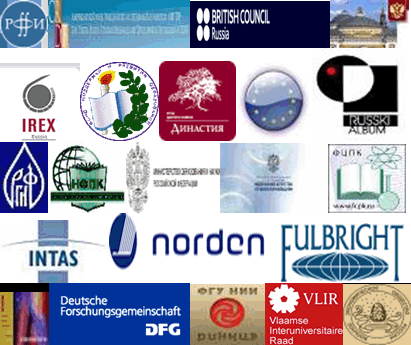 КОНКУРСЫ РОССИЙСКИХ И МЕЖДУНАРОДНЫХ ФОНДОВ И ПРОГРАММ